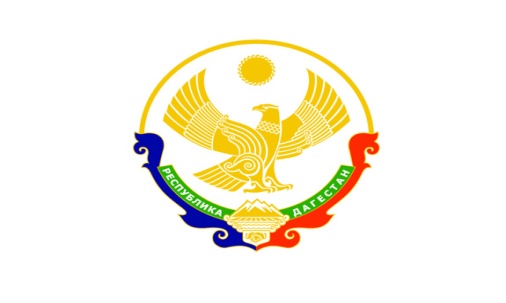     МИНИСТЕРСТВО ОБРАЗОВАНИЯ И НАУКИ РЕСПУБЛИКИ ДАГЕСТАНМКОУ «Шушановская СОШ»Россия, Республика Дагестан, 368105. Кизилюртовский район, селение Шушановка .ул.Центральная. электронный адрес: :                shushanov.shkola@yandex.ru                               Приказ  № 2                                                                   от 10.01.2018 г.по МКОУ  «Шушановская СОШ».Об ограничении использования мобильных телефонов в образовательном учреждении МКОУ «Шушановская СОШ».В связи с участившимися случаями нарушения дисциплины в гимназии, связанными с пользованием обучающимися мобильными (сотовыми) телефонами во время учебного процесса, в целях содействия повышению качества и эффективности получаемых образовательных услуг и на основании Правил пользования мобильными телефонами в МКОУ «Шушановская СОШ».                                                   ПРИКАЗЫВАЮ:Ограничить учащимся гимназии использование мобильных   телефонов во время учебного процесса. В случае нарушения телефоны будут изыматься до конца учебного года.Довести до сведения работников гимназии, обучающихся, родителей (законных представителей) информацию о том, что ответственность за сохранность телефона лежит только на его владельце. Гимназия ответственность за утерю мобильных телефонов не несет.Всем классным руководителям ознакомить учащихся и родителей с данным приказом под роспись.Учителю информатики Баматказиевой А.А.. разместить настоящий приказ о запрете пользования  мобильными телефонами во время образовательного процесса в МКОУ «Шушановская СОШ» на официальном сайте образовательной организации.Контроль за исполнением данного приказа обучающимися возлагается на классных руководителей 1 – 11 классов. Контроль за исполнением данного приказа педагогическими работниками оставляю за собой.                                                       С приказом ознакомлены:  Директор школы                                            Джамавов Д.Н.№ п/пФИО РОДИТЕЛЯ.Подпись Дата 1.2.3.4.5.6.7.8.9.10.11.12.13.14.15.16.17.18.19.20.21.22.23.